MANAJEMEN PEMBELAJARAN DARING YANG EFEKTIF   MENGGUNAKAN  MS-TEAMS SEBAGAI   UPAYA MENINGKATKAN HASIL  BELAJAR  DAN SIKAP SISWA   ( Studi Kasus Pada Siswa Kelas X-MIPA                                      SMA Santa Angela Bandung ) TESISUntuk Memenuhi Salah Satu Syarat Ujian Guna Memperoleh Gelar Magister Manajemen Pada Program Studi Magister Manajemen Konsentrasi Manajemen PendidikanOLEH :LUCIA   SRI   ISTANTINPM.198 020 031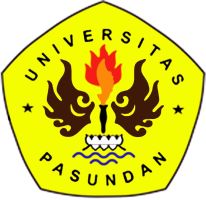 PROGRAM MAGISTER MANAJEMEN  PASCASARJANA UNIVERSITAS PASUNDAN BANDUNG2022ABSTRAKPandemi Covid-19  memberikan  dampak  yang sangat  signifikan dalam dunia Pendidikan.  Proses pembelajaran yang tadinya dilakukan secara konvensional dengan tatap muka  secara  langsung bertransformasi menjadi pembelajaran berbasis IT yang dilakukan secara daring. Hal  ini dilakukan untuk menjaga  kesehatan  dan keselamatan bersama. Sebagai seorang manajer, guru harus mampu merencanakan dan mengelola pembelajaran agar berlangsung secara efektif, khususnya pembelajaran  daring menggunakan MS-Teams. Tujuan dari penelitian ini adalah  untuk mengkaji, menganalisis dan mengetahui  : 1) Manajemen guru dalam  pembelajaran   daring di kelas selama ini.  2) Hasil belajar siswa dalam evaluasi pembelajaran daring 3) Sikap siswa terhadap  pembelajaran daring  4)     Kendala   dalam     pelaksanaan       manajemen     pembelajaran  daring  5)      Perbandingan     manajemen   pembelajaran daring menggunakan MS-Teams   yang efektif dalam upaya meningkatkan hasil belajar dan sikap  siswa   pada  mata pelajaran peminatan di kelas  X MIPA tahun  pelajaran  2020/2021 dibanding dengan tahun pelajaran 2018/2019 di SMA Santa  Angela Bandung. Penelitian ini menggunakan metode mixed methods.  Analisis data  yang dilaksanakan dalam penelitian ini menggunakan dua pendekatan,  yakni pendekatan kualitatif dan kuantitatif.  Uji  Wilcoxon dan Uji Effect Size digunakan untuk mengetahui pengaruh penggunaan  MS-Teams terhadap hasil belajar dan sikap siswa. Hasil dari penelitian menunjukkan bahwa manajemen pembelajaran  daring yang efektif mempengaruhi hasil belajar dan sikap siswa. Penggunaan MS-Teams memberikan pengaruh yang besar terhadap  hasil belajar khususnya pada rata-rata PAT mata pelajaran peminatan    di kelas X-MIPA   di SMA   Santa  Angela Bandung, sehingga rata-rata nilai PAT   tahun  pelajaran  2020/2021 lebih baik  dibanding dengan  tahun pelajaran 2018/2019, sedangkan sikap  spiritual  tahun pelajaran 2018/ 2019  lebih baik dibandingkan tahun  pelajaran 2020/2021 sebaliknya sikap sosial tahun pelajaran 2020/2021 lebih baik dibandingkan dengan sikap sosial tahun pelajaran 2018/2019.Kata Kunci:  Manajemen pembelajaran,  hasil belajar, sikap  siswaPENDAHULUANPendidikan merupakan bagian penting dari  proses pembangunan  nasional   karena  ikut menentukan pertumbuhan ekonomi negara. Kualitas  pendidikan  berhubungan  dengan kemampuan  belajar siswanya.  Survei kemampuan pelajar yang dirilis oleh Programme for International Student Assessment (PISA) tahun 2018 Indonesia menduduki peringkat yang rendah dalam hasil tes PISA. Untuk bidang Matematika, Indonesia berada pada peringkat 72 (tujuh puluh dua) dari 78 (tujuh puluh delapan) negara yang berpartisipasi dalam PISA. Hasil yang kurang lebih sama ditunjukkan untuk tes sains dan membaca. Nilai tes PISA Indonesia juga memperlihatkan tren stagnan. Tidak ada lonjakan peningkatan nilai selama periode 18 (delapan belas) tahun (  Renstra  kemendikbud, 2020 -2024 : 20-21). Dari  hasil  survey  tersebut,   dunia  pendidikan  harus segera  melakukan   pembenahan pada  proses  pembelajarannya  supaya      hasil belajar  siswa meningkat.   Peningkatan  hasil  belajar     siswa  akan  berdampak  pada  peningkatan   kualitas   pendidikan.      Ditengah  dunia  pendidikan sedang berbenah  untuk memperbaiki  kualitas pendidikan   dan  berbenah  untuk  menerapkan   teknologi   dalam  pembelajaran   dalam  upaya    menghadapi   revolusi  industri  4.0,  Indonesia  dikejutkan dengan  pandemi Covid-19.   Dampak yang ditimbulkan dari Covid-19. dirasakan seluruh negara. Banyak sektor yang menerima dampak wabah tersebut, tidak terkecuali pada sektor pendidikan. Akibat pandemi ini, Menteri Pendidikan dan Kebudayaan Republik Indonesia mengeluarkan  surat  edaran  No. 4  tahun 2020 tentang pelaksanaan pendidikan dalam masa darurat Covid-19   dan  diperkuat  dengan Surat Edaran Sekretaris Jenderal Nomor 15 Tahun 2020 dari  Kemendikbud tentang Pedoman Penyelenggaraan Belajar dari Rumah ( BDR ) dalam Masa Darurat Penyebaran Covid-19.  Diterbitkannya surat edaran tersebut  untuk  menjaga  kesehatan  dan keselamatan  seluruh warga  sekolah dan memastikan pemenuhan hak anak dalam mendapatkan layanan pendidikan selama darurat Covid-19.  Tindakan tersebut diambil   karena jumlah  siswa  yang akan terdampak Covid -19  diperkirakan     sekitar  68   juta  dari pendidikan dasar, menengah pertama dan menengah  atas.  Kebijakan belajar  dari  rumah   (  BDR  )  yang  dikenal  juga  dengan  istilah  pembelajaran  jarak  jauh ( PJJ  )   yang  diambil    oleh  pemerintah   ternyata  juga  belum  berjalan  seperti   yang  diharapkan.  Keluhan  yang dihadapi  siswa   selama  BDR  adalah  guru banyak memberikan tugas merangkum bab dan menyalin soal di buku, penugasan yang diberikan guru yang maha berat dan waktu pengerjaan yang pendek, menyebabkan siswa mengaku lelah dan jenuh mengerjakan tugas selama BDR, sementara guru mengaku bingung mengelola  dan mengoreksi tugas  BDR,  masih adanya aktivitas siswa dan guru di sekolah untuk mengambil tugas dari guru, padahal seharusnya belajar dari rumah. Secara  umum BDR   yang  dilaksanakan diawal  pandemi belum seperti  yang  diharapkan dan tidak   sesuai dengan  Undang-Undang Nomor 20 Pasal 1 ayat 1  Tahun 2003 tentang Sistem Pendidikan Nasional.  Dalam   undang-undang  tersebut dinyatakan  bahwa  pendidikan  harus   diwujudkan  dalam suasana  belajar  dan     proses pembelajaran  secara  aktif   untuk mengembangkan  potensi siswa.   Pelaksanaan  BDR  diawal  pandemi juga  tidak  sesuai  dengan  standar  proses.   Berdasarkan Permendikbud Nomor 22 tahun 2016 tentang Standar Proses Pendidikan Dasar dan Menengah dibagian pendahuluan halaman 1 mengamanatkan bahwa  :Proses pembelajaran pada satuan pendidikan harus diselenggarakan secara interaktif, inspiratif, menyenangkan, menantang, memotivasi siswa  untuk berpartisipasi aktif, serta memberikan ruang yang cukup bagi prakarsa, kreativitas, dan kemandirian sesuai dengan bakat, minat, dan perkembangan fisik serta psikologis siswa.                      Belajar dari Rumah  ( BDR )   yang dilaksanakan secara  daring bertujuan untuk memberikan pengalaman belajar yang bermakna bagi siswa, tanpa terbebani tuntutan menuntaskan seluruh capaian kurikulum untuk kenaikan kelas maupun kelulusan.   Belajar  Dari Rumah ( BDR )  secara daring membutuhkan pemanfaatan teknologi informasi.  Oleh karena itu kebutuhan akan suatu konsep dan mekanisme belajar mengajar berbasis teknologi informasi menjadi tidak dapat dihindari terutama dalam dunia pendidikan. Konsep yang kemudian terkenal dengan sebutan e-learning.  Dari   jurnal penelitian  Merry  Agustina (2012)   yang berjudul Pemanfaatan E-learning  sebagai media  pembelajaran menyatakan,  e-learning akan  membawa pengaruh terjadinya proses perubahan atau transformasi pendidikan dalam bentuk konvensional ke dalam bentuk digital, baik secara konten maupun sistemnya.   Media  digital  menjadi  suatu kebutuhan   dalam  pembelajaran  daring.    SMA   Santa  Angela  mulai tahun  ajaran  2020 - 2021   menggunakan  aplikasi  MS-Teams dalam proses pembelajaran daring.Penelitian  yang mendukung pemanfaatan MS-Teams  dalam  proses pembelajaran  adalah  penelitian  yang dilakukan  oleh Suprianto  ( 2018)  dalam jurnal penelitiannya berjudul Perancangan  E-Learning Menggunakan Office 365  Dalam proses Belajar  Mengajar menyatakan Perancangan e-learning yang komunikatif dan kolaboratif dapat dibuat hanya dengan satu paket aplikasi Office 365   yang  didalamnya  terdapat  Microsoft Teams dan pemanfaatan teknologi pendidikan modern mampu dan secara gratis dapat difasilitasi dengan Office 365.Dan  diperkuat  oleh penelitian  dari  Purnama P.B.( 2019 ) dalam  jurnal penelitiannya  yang berjudul Analisis Kualitatif Penggunaan Microsoft Teams Dalam Pembelajaran Kolaboratif Daring  menyatakan bahwa Dengan  MS-Teams,  pembelajaran  kolaboratif  daring dapat terlaksana,   setiap  anggota  mendapatkan  informasi, mengevaluasi  ide-ide,  memantau pekerjaan satu sama lain dan  memudahkan  mengerjakan tugas atau untuk berbagi ide dari sebuah materiPemanfaatan MS-Teams dapat memudahkan guru dalam menyampaikan materi yang diajarkan.  Konsep e-learning secara ilmiah dapat dipenuhi yaitu penyampaian materi pelajaran, modul  secara online, ujian, penilaian dan penugasan secara online, komunikasi dalam proses pembelajaran jarak jauh dengan chat, audio dan video, absensi dan kolaborasi online. Aplikasi e-learning menggunakan office 365 praktis mudah digunakan  dengan  fasilitas  yang  mendukung untuk proses pembelajaran  daring. Pembelajaran  daring menggunakan MS-Teams akan berjalan efektif  apabila guru menerapkan manajemen pembelajaran yang baik. Manajemen pembelajaran  adalah proses pendayagunaan seluruh komponen yang saling berinteraksi (sumber daya pengajaran) untuk mencapai tujuan program pengajaran (  Syafaruddin dan Irwan Nasustion, 2005 : 79).  Guru  adalah  seorang manajer didalam organisasi kelas. Sebagai seorang manajer, aktivitas guru mencakup kegiatan merencanakan, mengorganisir, memimpin dan mengevaluasi  hasil kegiatan belajar mengajar  yang dikelolanya       (Syafaruddin dan Irwan Nasustion, 2005 : 75).  Peran guru sebagai manajer melakukan pembelajaran adalah proses mengarahkan siswa untuk melakukan kegiatan belajar  dalam rangka perubahan tingkah laku ( Kognitif, afektif dan psikomotorik) menuju kedewasaan. Sebagai manajer di kelas,  selain memperhatikan  hasil belajar dari aspek pengetahuan, guru  juga   harus mampu mengenali sikap  dari  masing-masing siswanya, terutama dari sikap  spiritual  dan  sosialnya. Sikap spiritual merupakan perwujudan dari menguatnya interaksi vertikal dengan Tuhan Yang  Maha Esa, sedangkan sikap sosial merupakan perwujudan eksistensi kesadaran dalam upaya mewujudkan harmoni kehidupan.  Oleh karena itu penulis  juga  tertarik untuk meneliti sikap  siswa dalam mengikuti pembelajaran daring.   Dengan  terbentuknya sikap  spiritual  dan sosial  yang baik diharapkan akan mempengaruhi  hasil belajar siswa.  Sebagai  seorang manajer, guru  harus  mampu   mengelola pembelajaran yang interaktif  dan inspiratif dengan  mengoptimalkan pemanfaatan MS-Teams  dalam proses pembelajaran  daring  agar pembelajaran  berjalan efektif   sehingga  tujuan pembelajaran tercapai.  Oleh  karena  itu perlu  dilakukan  penanganan  secara  khusus  terhadap masalah-masalah  yang timbul dalam  penggunaan  MS-Teams agar  tujuan pembelajaran tercapai  yang  pada  akhirnya  akan meningkatkan  hasil  belajar  dan sikap siswa.   Tujuan    dari   penelitian  ini adalah  untuk mengkaji, menganalisis dan mengetahui  manajemen guru dalam  pembelajaran   daring di kelas selama ini, hasil belajar siswa dalam evaluasi pembelajaran daring, sikap siswa terhadap  pembelajaran daring, kendala   dalam     pelaksanaan       manajemen     pembelajaran  daring  dan perbandingan     manajemen   pembelajaran daring yang efektif dalam upaya meningkatkan hasil belajar dan sikap  siswa   pada  mata pelajaran peminatan. di SMA Santa  Angela Bandung sebelum dan sesudah menggunakan MS-TeamsKAJIAN PUSTAKAManajemen pembelajaran  adalah kegiatan  yang dimulai  dari perencanaan, pengorganisasian, pengarahan dan penilaian pelaksanaan pembelajaran agar mencapai  hasil belajar yang efektif ( Ajat Rukajat, 2018 : 5). Manajemen pembelajaran  berkenaan  dengan pemahaman, peningkatan dan pelaksanaan  dari pengelolaan program pengajaran  yang dilaksanakan. Menurut  Sue  dan Glover ( dalam Syafaruddin dan Irwan Nasution, 2005 : 78) menyatakan  bahwa manajemen pembelajaran  adalah proses  menolong siswa untuk mencapai pengetahuan, keterampilan, kemampuan dan pemahaman terhadap dunia di sekitar mereka.  Guru  adalah  seorang manajer di dalam organisasi kelas. Sebagai seorang manajer, aktivitas kegiatan guru mencakup kegiatan merencanakan, mengorganisir, memimpin dan mengevaluasi  hasil kegiatan belajar  mengajar   yang dikelolanya.  Sebagai seorang guru harus  memahami  standar proses karena  merupakan  pedoman  bagaimana proses pembelajaran seharusnya berlangsung.  Sebagai seorang manajer, tugas professional  guru  adalah melakukan kegiatan mengajar, dan selanjutnya siswa memberikan respon-respon yang disebut belajar. Interaksi kedua kegiatan ini yaitu mengajar dan belajar  di dalam kelas disebut proses pengajaran. Peranan  guru  sebagai manajer  dalam proses pengajaran adalah :  Merencanakan, yaitu menyusun tujuan belajar mengajar  ( pengajaran )Mengorganisasikan yaitu menghubungkan atau menggabungkan seluruh sumber daya belajar mengajar dalam mencapai tujuan secara efektif  dan efisienMemimpin, yaitu  memotivasi para  siswa untuk siap  menerima  materi  pelajaranMengawasi, yaitu apakah  pekerjaan atau kegiatan belajar mencapai tujuan pengajaran. Karena  itu  harus  ada proses evaluasi  pengajaran, sehingga diketahui hasil belajar   yang dicapai.  (Davis dalam Syafaruddin dan Irwan Nasution,   2005: 75),  Peran guru sebagai manajer  melakukan pembelajaran  adalah  proses mengarahkan siswa  untuk melakukan kegiatan belajar  dalam  rangka  perubahan tingkah laku   ( kognitif, afektif dan psikomotorik )  menuju kedewasaan.     Seluruh proses tersebut dapat dicapai apabila guru sebagai seorang manajer mampu mengelola proses pembelajaran secara efektif    sesuai dengan tujuan pembelajaran. Dalam menjalankan manajemen dimaksud, seorang guru harus memanfaatkan sumber  daya pengajaran yang ada di dalam kelas maupun diluar kelas.  Keberhasilan  proses  pengajaran yang dilaksanakan akan ditentukan  pendayagunaan sumber  daya pengajaran  yang sesuai untuk mencapai tujuan.   Keberhasilan guru  dalam melaksanakan pembelajaran bukan ditentukan oleh  satu faktor  saja akan tetapi  dipengaruhi  oleh berbagai faktor  internal dan eksternal sekolah.  Urlich  ( dalam Syafaruddin dan Irwan Nasution,  2005 : 86 ) berpendapat Ada tiga perlakuan  yang harus dilakukan  guru  bila ingin lebih berhasil dalam pengajaran yaitu para  guru  yang ingin berhasil  dituntut membuat perencanaan  yang baik, terampil melakukan komunikasi efektif (  pesan yang disampaikan dapat dipahami siswa dengan benar) dan mengusahakan dengan kesungguhan dan pengharapan tinggi agar siswa memiliki hasil belajar  tinggi.  Agar proses pembelajaran dapat terkonsepsikan dengan baik, maka seorang guru dituntut untuk mampu menyusun dan merumuskan tujuan pembelajaran secara jelas dan tegas. Dengan harapan dapat memberikan pemahaman kepada para guru agar dapat merumuskan tujuan pembelajaran secara tegas dan jelas dari mata pelajaran yang menjadi tanggung jawabnya. Menurut Andi Setiawan ( 2017 : 23), tujuan pembelajaran merupakan suatu perilaku yang hendak dicapai  atau dapat dikerjakan oleh siswa pada tingkat dan kondisi tertentu.  Upaya merumuskan tujuan pembelajaran dapat memberikan manfaat tertentu, baik bagi guru maupun siswa. Pada pelaksanaan proses pembelajaran,  guru dituntut untuk mampu melakukan perencanaan pembelajaran dengan baik, sehingga pelaksanaan proses pembelajaran dapat berjalan semaksimal mungkin. Guru sebagai ujung tombak suksesnya proses pembelajaran dituntut memiliki keahlian dan kreativitas yang tinggi sehingga mampu mengemas proses pembelajaran sesuai dengan yang diamanatkan.  Guru harus mampu  memanfaatkan  teknologi informasi dan komunikasi supaya  pembelajaran  bisa  berjalan  lebih efektif.   Dengan dimanfaatkannya  teknologi informasi,   pembelajaran dapat berlangsung di sekolah, dirumah, ataupun dimasyarakat.  Pembelajaran  dapat  dilakukan dimana saja  dan kapan saja.  Guru  bukan satu-satunya  sumber belajar,  guru berperan sebagai  motivator  dan fasilitator,  siswa  diberdayakan untuk mencari informasi  dari berbagai sumber,  maka siswa  akan berusaha  mencari  tahu, sehingga  mereka memiliki pengalaman belajar  yang lebih menarik,  yang pada  akhirnya  akan meningkatkan  hasil belajar   dan pembentukan sikap  siswa  menjadi pribadi  yang utuh.Pelaksanaan pembelajaran adalah proses yang diatur sedemikian rupa menurut langkah – langkah tertentu agar pelaksanaan mencapai hasil yang diharapkan.      Pelaksanaan pembelajaran menurut Permendikbud Nomor 16 tahun 2016 tentang  Standar Proses    Pendidikan    Dasar dan Menengah hal 11-12   sebagai berikut : Pelaksanaan pembelajaran merupakan implementasi dari RPP, meliputi 		kegiatan pendahuluan, inti dan penutup.1. Kegiatan PendahuluanDalam kegiatan pendahuluan, guru wajib:a.  menyiapkan siswa secara psikis dan fisik untuk mengikuti   proses pembelajaran;b.   memberi motivasi   belajar   siswa  secara kontekstual sesuai manfaat   dan   aplikasi    materi   ajar dalam kehidupan sehari-hari, dengan memberikan contoh dan perbandingan lokal, nasional dan internasional, serta disesuaikan dengan karakteristik dan jenjang siswa.c.  mengajukan pertanyaan-pertanyaan yang mengaitkan pengetahuan    sebelumnya dengan materi yang akan dipelajari;d.  menjelaskan tujuan pembelajaran atau kompetensi dasar yang akan     dicapai; dane.    menyampaikan cakupan materi dan penjelasan uraian kegiatan sesuai silabus.2. Kegiatan IntiKegiatan inti menggunakan model pembelajaran, metode pembelajaran, media pembelajaran, dan sumber belajar yang disesuaikan dengan karakteristik siswa dan mata pelajaran. Pemilihan pendekatan tematik dan /atau tematik terpadu dan/atau saintifik dan/atau inkuiri dan penyingkapan (discovery) dan/atau pembelajaran yang menghasilkan karya berbasis pemecahan masalah (project based learning) disesuaikan dengan karakteristik kompetensi dan jenjang pendidikan.a. SikapSesuai dengan karakteristik sikap, maka salah satu alternatif yang dipilih adalah proses afeksi mulai dari menerima, menjalankan, menghargai, menghayati, hingga mengamalkan. Seluruh aktivitas pembelajaran berorientasi pada tahapan kompetensi yang mendorong siswa untuk melakuan aktivitas tersebut.b. PengetahuanPengetahuan dimiliki melalui aktivitas mengetahui, memahami, menerapkan, menganalisis, mengevaluasi, hingga mencipta. Karakteritik aktivititas belajar dalam domain pengetahuan ini memiliki perbedaan dan kesamaan dengan aktivitas belajar dalam domain keterampilan. Untuk memperkuat pendekatan saintifik, tematik terpadu, dan tematik sangat disarankan untuk menerapkan belajar berbasis penyingkapan/penelitian (discovery/inquiry learning). Untuk mendorong siswa menghasilkan karya kreatif dan kontekstual, baik individual maupun kelompok, disarankan yang menghasilkan karya berbasis pemecahan masalah (project based learning).c. KeterampilanKeterampilan diperoleh melalui kegiatan mengamati, menanya, mencoba, menalar, menyaji, dan mencipta. Seluruh isi materi (topik dan sub topik) mata pelajaran yang diturunkan dari keterampilan harus mendorong siswa untuk melakukan proses pengamatan hingga penciptaan. Untuk mewujudkan keterampilan tersebut perlu melakukan pembelajaran yang menerapkan modus belajar berbasis penyingkapan/penelitian (discovery/inquiry learning) dan pembelajaran yang menghasilkan karya berbasis pemecahan masalah (project based learning).3. Kegiatan PenutupDalam kegiatan penutup, guru bersama siswa baik secara individual maupun kelompok melakukan refleksi untuk mengevaluasi:seluruh rangkaian aktivitas pembelajaran dan hasil-hasil yang  diperoleh untuk selanjutnya secara bersama menemukan manfaat langsung maupun tidak langsung dari hasil pembelajaran yang telah berlangsung;b.   memberikan umpan balik terhadap proses dan hasil pembelajaran;c.   melakukan     kegiatan   tindak  lanjut dalam bentuk pemberian tugas,  baik tugas individual maupun kelompok; dand.   menginformasikan   rencana   kegiatan pembelajaran untuk pertemuan berikutnya	Tahap selanjutnya  setelah pelaksanaann proses pembelajaran adalah penilaian atau evaluasi pembelajaran.  Evaluasi hasil pembelajaran dilaksanakan oleh guru dengan membandingkan antara rencana dan hasil pembelajaran. Hasil evaluasi sebagai dasar pertimbangan tindak lanjut pelaksanaan pengembangan selanjutnya. Dengan demikian, secara langsung maupun tidak langsung, guru senantiasa melakukan evaluasi setiap hari, tepatnya setelah kegiatan pembelajaran selesai.  Pengawasan pembelajaran merupakan proses penilaian dan pengarahan dalam perencanaan dan pelaksaan pembelajaran. Pengawasan proses pembelajaran  dilakukan  untuk memastikan   terlaksananya proses pembelajaran yang efektif dan efisien.  Pembelajaran efektif ialah mengajar sesuai prinsip, prosedur dan desain   (Syafaruddin dan Irwan Nasution,  2005 : 88).  Peran guru sebagi manajer melakukan pembelajaran adalah proses mengarahkan anak didik untuk melakukan kegiatan belajar dalam rangka perubahan tingkah laku (kognitif, afektif dan psikomotor) menuju kedewasaan (Syafaruddin dan Irwan Nasution,  2005 : 76).  Keprofesionalan guru akan menentukan manajemen dan strategi pembelajaran sehingga anak didik benar-benar mendapat pembelajaran yang efektif untuk memastikan perubahan perilaku secara komprehensif.    Pembelajaran dikatakan efektif jika pembelajaran tersebut mampu memberikan atau menambah informasi atau pengetahuan baru bagi siswa.  Wotruba dan Wright       ( dalam  Hamzah B. Uno dan Nurdin   Mohamad,  2015 : 174-190)  mengidentifikasi 7 indikator yang menunjukkan pembelajaran yang efektif :1.   Pengorganisasian materi yang baik, terdiri dari :a.      Perincian materi.b.      Urutan materi dari mudah ke yang ke sukar.c.      Kaitannya dengan tujuan.2.   Komunikasi yang efektif mencakup penyajian yang jelas, kelancaran berbicara, interpretasi gagasan abstrak dengan contoh-contoh, kemampuan bicara yang baik, dan kemampuan untuk mendengar.3. Penguasaan dan antusiasme terhadap materi pembelajaran untuk mengetahui sejauh mana guru mengetahui materi dengan baik, dapat dilihat melalui pemilihan buku-buku dan bacaan, penentuan topik pembahasan, pembuatan ikhtisar, pembuatan bahan sajian dan yang dapat dilihat jelas adalah bagaimana guru dapat dengan tepat menjawab pertanyaan dari siswanya.4.   Sikap positif terhadap siswa.a.    Apakah guru memberi bantuan, jika siswanya mengalami kesulitan dalam  memahami materi yang diberikan?b.    Apakah guru mendorong para siswanya untuk mengajukan pertanyaan atau memberi pendapat?c.    Apakah guru dapat dihubungi oleh siswanya di luar pelajaran?d.    Apakah guru menyadari dan peduli dengan apa yang dipelajari oleh siswanya?5.    Pemberian nilai yang adil, tercermin dari adanya :a.    Kesesuaian soal tes dengan materi yang diajarkan.b.    Sikap konsisten terhadap pencapaian tujuan pelajaran.c.    Usaha yang dilakukan siswa untuk mencapai tujuan.d.    Kejujuran siswa dalam memperoleh nilai.e.    Pemberian umpan balik terhadap hasil pekerjaan siswa.6.    Keluwesan dalam pendekatan pembelajaranPendekatan yang luwes dalam pembelajaran dapat tercermin dengan adanya kesempatan waktu yang berbeda diberikan kepada siswa yang memang mempunyai kemampuan yang berbeda. Siswa yang mempunyai kemampuan rendah diberi kesempatan untuk memperoleh tambahan waktu dalam kegiatan remedial. Sebaliknya, siswa yang berkemampuan di atas rata-rata diberikan kegiatan pengayaan.7.    Hasil belajar siswa yang baikKunci pokok untuk memperoleh ukuran dan data hasil belajar adalah dengan menetapkan indikator dikaitkan dengan prestasi yang diukur. Kunci dari pembelajaran yang efektif terletak pada guru.  Guru   merupakan  orang yang paling penting keberadaannya dan bertanggung jawab  atas semua proses pembelajaran terutama mengelola  dan menguasai kelas. Pengelolaan kelas  yang efektif adalah syarat  bagi pengajaran yang efektif ( Kompri,  2014 : 149).   Sekolah   harus  memiliki output  yang diharapkan.   Menurut  Amri dalam   kompri   (2014 : 149 ),  Output sekolah  adalah prestasi sekolah yang dihasilkan oleh proses pembelajaran dan manajemen disekolah .Menurut Dimyati dan Mudjiono (2013: 3-4) menyebutkan hasil belajar merupakan hasil dari suatu interaksi tindak belajar dan tindak mengajar. Dari sisi guru, tindak mengajar diakhiri dengan proses evaluasi hasil belajar. Dari sisi siswa, hasil belajar merupakan berakhirnya penggal dan puncak proses belajar. Menurut Nana Sudjana (2014:22) menyatakan bahwa, hasil belajar adalah kemampuan-kemampuan yang dimiliki siswa setelah ia menerima pengalaman belajarnya. Dari siswa, hasil belajar merupakan tingkat perkembangan mental yang lebih baik bila dibandingkan pada saat belum belajar. Hal ini dikarenakan siswa lebih percaya diri apabila siswa mengetahui hasil belajarnya baik setelah mengikuti proses pembelajaran.Sikap menurut Kamus besar Bahasa Indonesia (KBBI) memiliki pengertian perbuatan dan sebagainya yang berdasarkan pada pendirian maupun keyakinan. Dalam  Permendikbud No. 22 tahun 2016 tentang  standar proses pendidikan dasar dan menengah, sikap diperoleh melalui aktivitas menerima, menjalankan, menghargai, menghayati, dan mengamalkan.  Sikap merupakan pendirian atau keyakinan yang cenderung bersifat permanen pada seseorang sehingga orang tersebut akan melakukan tindakan dalam kehidupan sehari-hari berdasarkan pandangan atau keyakinannya tersebut. Hal inilah yang menyebabkan mengapa sikap tidak  bisa dibentuk secara instan. Sikap harus dibentuk melalui pembiasaan-pembiasaan yang dilakukan dalam aktivitas sehari-hari. Hal ini yang menyebabkan sikap berbeda dengan aspek pengetahuan.Ranah  sikap dalam kurikulum 2013,  juga  merupakan bagian dari kompetensi  yang  harus dicapai  oleh siswa. Tuntutan kompetensi yang harus dicapai oleh siswa tidak hanya terbatas pada ranah kognitif saja, tetapi  juga   ranah afektif  (sikap) serta ketrampilan ( psikomotorik).  Kurikulum 2013 membagi kompetensi sikap menjadi dua, yaitu sikap spiritual yang terkait dengan pembentukan siswa yang beriman dan bertakwa, dan sikap sosial yang terkait dengan pembentukan siswa yang berakhlak mulia, mandiri, demokratis, dan bertanggung jawab.  Sikap spiritual sebagai perwujudan dari menguatnya interaksi vertikal dengan Tuhan Yang  Maha Esa, sedangkan sikap sosial sebagai perwujudan eksistensi kesadaran dalam upaya mewujudkan harmoni kehidupan. Aspek sikap pada kurikulum 2013 merupakan kompetensi yang harus dicapai dengan menanamkan karakter pada proses pembelajaran. Karakter-karakter yang ditanamkan pada siswa sesuai dengan tuntutan pendidikan karakter. Tuntutan terkait karakter-karakter yang harus dimiliki siswa  tersebut dirumuskan  melalui kompetensi inti pada masing-masing tingkat satuan Pendidikan. Kompetensi inti yang dirumuskan juga mencakup aspek sikap spiritual maupun sikap sosial. Dengan  penanaman sikap spiritual dan sosial  dalam pembelajaran  diharapkan dapat membentuk siswa menjadi manusia yang unggul. Tidak hanya cerdas dalam ilmu pengetahuan, siswa juga diharapkan memiliki nilai, sikap atau karakter, dan keterampilan.  Dalam sikap spiritual dan sosial yang tersimpan nilai-nilai luhur agama, kebangsaan, dan budaya menjadikan manusia mampu menempatkan dirinya sebagai sosok personal sekaligus sosial.  METODEPada  penelitian  ini, penulis menggunakan  metode campuran ( mixed methods ) dengan model  embedded mixed methods design.  Mixed methods research merupakan sebuah pendekatan untuk penyelidikan yang melibatkan pengumpulan data kualitatif dan kuantitatif serta pengintegrasian bentuk data kualitatif dan kuantitatif Creswell  (dalam Sugiyono 2018 : 404). Pada penelitian ini menggunakan embedded mixed method design dimana penelitian kualitatif merupakan bagian besar dari penelitian ini dan data kuantitatif digunakan sebagai data pendukung hasil penelitian. Dengan  mixed methods diperoleh  data   yang lebih  komprehensif, valid, reliabel, dan objektif ( Sugiyono, 2018 : 404). Untuk memudahkan penelitian maka penulis membuat alur penelitian yang akan dilakukan sebagai berikut: Gambar 1    :    Desain Penelitian Concurrent Embedded Dengan Metode                        Kualitatif Sebagai Metode PrimerPenelitian  dilakukan  di  SMA   Santa  Angela yang  terletak  di Jalan  Merdeka  No.  24  Bandung.     Data   dalam penelitian terdiri  dari data  primer  dan  sekunder.  Data primer  berupa hasil wawancara,  observasi, dan angket terhadap objek penelitian. Sedangkan data sekunder didapatkan dari dokumentasi dan studi literatur berkaitan dengan  penggunaan  MS-Teams dalam  proses pembelajaran  daring di sekolah. Analisis data  yang dilaksanakan dalam penelitian ini menggunakan   dua pendekatan,  yakni pendekatan kualitatif dan kuantitatif.   Pada   analisis kualitatif, data dianalisis dengan menggunakan  metode deskriptif analitik, yaitu mendeskripsikan data yang dikumpulkan berupa kata-kata, gambar, dan bukan angka.   Data yang berasal dari naskah, wawancara, catatan lapangan, dokuman, dan sebagainya,  dideskripsikan   dan dianalisis sehingga dapat memberikan kejelasan terhadap kenyataan atau realitas.   Pada   analisa  data  kuantitatif, terlebih dahulu dilaksanakan uji normalitas. Uji  normalitas  yang  dilakukan bertujuan untuk menilai sebaran data pada kelompok data atau variabel berdistribusi normal atau diambil dari populasi normal  atau tidak.  Untuk  data  yang berdistribusi  normal  dilakukan uji homogenitas.  Uji homogenitas digunakan  untuk mengetahui bahwa  data sampel  berasal dari populasi   yang memiliki varians sama ( homogen), sedangkan  yang tidak berdistribusi normal dilakukan uji Wilcoxon.  Untuk mengetahui  besarnya pengaruh  penggunaan MS-Teams terhadap hasil belajar  dan sikap   siswa  khususnya  pada  mata pelajaran peminatan kelas  X- MIPA  dihitung  dengan   menghitung    Cohen’d  dengan menggunakan rumus Effect Size dari Cohen dengan menggunakan rumus sebagai berikut: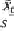 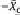 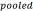 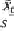 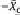 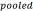                           d   =   Keterangan:D	:   Nilai Effect Size           :  Nilai rata-rata kelompok percobaan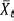             :  Nilai rata-rata kelompok kontrol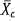         : Standar deviasi gabungan 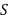 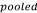 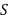 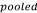 Mencari nilai                        menggunakan rumus: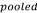 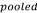                          =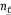 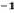 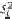 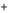 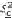 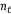 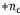 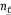 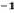 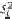 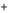 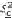 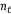 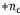 Keterangan:: Standar deviasi gabungan           : Jumlah sampel kelas eksperimen                                             : Jumlah sampel kelas kontrol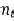 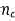             : Standar deviasi kelas eksperimen                                       : Standar deviasi kelas kontrol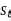 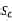 Harga d menggambarkan besarnya pengaruh variabel bebas yang diintervensikan pada kelompok percobaan pada suatu variabel terikat. Kriteria besarnya Effect Size diklasifikasikan sebagai berikut:d < 0,2		: tergolong kecil 0,2 < d < 0,8	: tergolong sedang d > 0,8		: tergolong besar	Alur   uji  statistik untuk analisa  data secara kuantitatif  dapat  dilihat  pada gambar.Gambar  2 :   Alur  Uji  StatistikHasil angket    tentang  kriteria  pembelajaran   yang efektif diuji validitas  dan  reliabilitasnya.     Hasil  uji angket,  uji Effect Size digunakan untuk menjawab  hipotesis.  Hipotesis dalam penelitian ini adalah    hasil belajar  dan sikap  siswa dalam pembelajaran  daring  menggunakan MS-Teams  pada  mata pelajaran peminatan   di  kelas X-MIPA    SMA Santa Angela Bandung   tahun pelajaran 2020/2021 lebih baik daripada tahun pelajaran 2018/2019.    HASIL  DAN PEMBAHASANManajemen Pembelajaran Daring Hasil penelitian terhadap  manajemen pembelajaran daring  dalam penggunaan  aplikasi MS-Teams pada pembelajaran peminatan di kelas X-MIPA  SMA   Santa  Angela  Bandung  sebagai berikut :Penggunaan  MS-Teams dalam perencanaan pembelajaran daring  Dalam perencanaan pembelajaran, manajemen  dilaksanakan   pihak sekolah  dan guru sebagai pelaksana pembelajaran di kelas.  Perencanaan pembelajaran  daring di  SMA   Santa  Angela sudah  dilaksanakan secara sistematis. Perencanaan  pembelajaran daring yang dilaksanakan oleh sekolah  meliputi  persiapan  sarana dan prasarana pendukung   untuk penggunaan aplikasi MS-Teams dalam pembelajaran,  persiapan sumber daya manusia, koordinasi dalam penyusunan kurikulum yang digunakan dalam  pembelajaran daring,  membuat jadwal pembelajaran daring dan luring,  memastikan sekolah, guru, siswa dan orang tua siswa memiliki akses  internet, memastikan siswa dan orang tua memiliki perangkat digital pendukung pembelajaran.  Perencanaan  yang dilaksanakan oleh guru dan sekolah sesuai dengan Permendikbud nomor 22 tahun 2016, yang menjelaskan bahwa perencanaan pembelajaran dirancang dalam bentuk silabus dan Rencana Pelaksanaan Pembelajaran (RPP) yang mengacu pada Standar Isi. Perencanaan pembelajaran meliputi penyusunan rencana pelaksanaan pembelajaran, penyiapan media dan sumber belajar, perangkat penilaian pembelajaran, dan skenario pembelajaran. Penyusunan silabus dan RPP disesuaikan pendekatan pembelajaran yang digunakan.   Hasil  penelitian   Muldiyana Nugraha tentang  “Manajemen Kelas Dalam Meningkatkan Proses Pembelajaran”    menunjukkan bahwa perencanaan manajemen kelas dilakukan dengan menyiapkan serta menyusun perangkat dan instrumen pembelajaran. Menurut Rusman ( 2017  : 62) proses pembelajaran perlu direncanakan, dilaksanakan, dinilai, dan diawasi  agar terlaksana secara efektif dan efisien.   Proses perencanaan  tersebut sudah dilaksanakan oleh sekolah  dan guru-guru  di SMA  Santa  Angela, baik dari sisi perencanaan  sarana prasarana pendukung pembelajaran dengan aplikasi  MS-Teams  dan perencanaan  administrasi pembelajaran  supaya pembelajaran  dapat terlaksana secara efektif . Penggunaan MS-Teams dalam pelaksanaan  pembelajaran  daring 	Dari  hasil wawancara dan observasi, tahapan-tahapan pembelajaran   umumnya dilaksanakan oleh guru-guru SMA  Santa  Angela  mulai dari kegiatan pendahuluan, inti dan penutup.   Pada  kegiatan pendahuluan, guru menyiapkan siswa secara psikis dan fisik untuk mengikuti proses pembelajaran, memberi motivasi belajar, mengajukan pertanyaan-pertanyaan yang mengaitkan pengetahuan sebelumnya dengan materi yang akan dipelajari, menjelaskan tujuan pembelajaran atau kompetensi dasar yang akan dicapai dan menyampaikan cakupan materi dan penjelasan uraian kegiatan  sesuai silabus dan RPP.   Pada kegiatan inti, guru  menggunakan model pembelajaran, metode pembelajaran, media pembelajaran, dan sumber belajar yang disesuaikan dengan karakteristik siswa dan mata pelajaran. Pemilihan pendekatan saintifik, inkuiri, penyingkapan (discovery) atau pembelajaran yang menghasilkan karya berbasis pemecahan masalah (project based learning) disesuaikan dengan karakteristik kompetensi dan jenjang pendidikan.  Dalam proses pembelajaran, guru-guru  juga  menilai  aspek kogntif ( pengetahuan),  psikomotorik ( keterampilan )  dan afektif    ( sikap ).Dalam kegiatan penutup, guru bersama siswa baik secara individual maupun kelompok melakukan refleksi untuk mengevaluasi seluruh rangkaian aktivitas pembelajaran dan hasil-hasil yang diperoleh untuk selanjutnya secara bersama menemukan manfaat langsung maupun tidak langsung dari hasil pembelajaran yang telah berlangsung,  memberikan umpan balik terhadap proses dan hasil pembelajaran, melakukan kegiatan tindak lanjut dalam bentuk pemberian tugas, baik tugas individu maupun kelompok dan menginformasikan rencana kegiatan pembelajaran untuk pertemuan berikutnya.Selama pandemi dalam pelaksanaan  pembelajaran   jarak  jauh, SMA  Santa  Angela membagi jam pelajaran menjadi pembelajaran  daring dan pembelajaran luring.  Pembelajaran daring  dengan video conference ( vicon) dilaksanakan setiap  hari  dari hari Senin-Jumat selama 6 jam pelajaran, sedangkan jam luring dilaksanakan  setiap  hari selama 2 jam pelajaran.   Guru-guru SMA  Santa  Angela melakukan pembelajaran interaktif secara virtual menggunakan MS-Teams  sebagai salah satu upaya supaya pembelajaran menjadi efektif.  Dengan aplikasi tersebut, guru dan siswa dapat membangun interaksi dua arah   Hal ini sejalan dengan hasil  penelitian   Suprianto  ( 2018)  dalam jurnal penelitiannya berjudul Perancangan  E-Learning Menggunakan Office 365  Dalam proses Belajar  Mengajar menyatakan perancangan e-learning yang komunikatif dan kolaboratif dapat dibuat hanya dengan satu paket aplikasi Office 365   yang  didalamnya  terdapat  MS-Teams dan bertemu secara virtual. Penggunaan MS-Teams dalam penilaian pembelajaran  daring Penilaian   yang dilaksanakan   di  SMA   Santa  Angela meliputi tiga aspek yaitu penilaian sikap, pengetahuan dan keterampilan. Penilaian tersebut disesuaikan dengan kondisi siswa pada masa pandemi.  Pada penilaian sikap, guru melakukan pengamatan tingkah laku siswa selama  pembelajaran ketika video conference. Penilaian untuk aspek  sikap juga  dilaksanakan dengan penilaian diri dan penilaian antar siswa dengan  mengisi form yang dibuat oleh guru di MS-Teams.  Penilaian sikap  yang dilaksanakan  meliputi sikap spiritual dan sosial.Penilaian keterampilan yang berupa praktik  dilaksanakan dengan  kolaborasi proyek beberapa  mata pelajaran.  Pada penilaian aspek pengetahuan dilaksanakan melalui tes tertulis berupa tugas-tugas, penilaian harian, penilaian tengah semester, penilaian akhir semester dan penilaian akhir tahun yang dilaksanakan secara online di MS-Teams.  Darsono (2012: 110)  menyatakan bahwa pengumpulan informasi hasil belajar dapat ditempuh melalui dua cara yaitu teknik tes dan non tes.  Teknik test dilaksanakan pada penilaian kognitif, sedangkan teknik non test dapat dilaksanakan untuk penilaian keterampilan dan sikap. Penilaian pembelajaran dilaksanakan karena mengacu pada  Peraturan Menteri Pendidikan dan Kebudayaan Nomor 23 Tahun 2016 tentang Standar Penilaian Pendidikan untuk mengevaluasi hasil pencapaian siswa dalam suatu mata pelajaran tertentu.   Dalam  Undang-undang Republik Indonesia Nomor 14 Tahun 2005  tentang Guru dan Dosen pasal 1 ayat 1, menjelaskan bahwa salah satu tugas guru  adalah  menilai dan mengevaluasi siswa. Davis dalam Syafaruddin (2005: 75) mengatakan, peran guru dalam pembelajaran diantaranya mengawasi, yaitu apakah  pekerjaan atau kegiatan belajar mencapai tujuan pengajaran. Karena  itu  harus  ada proses evaluasi  pengajaran, sehingga diketahui hasil belajar   yang dicapai.  Penggunaan MS-Teams dalam pengawasan pembelajaran  daring Supervisi pembelajaran dilaksanakan oleh pihak sekolah. Jadwal supervisi  disosialisasikan oleh  wakil kepala sekolah  bidang kurikulum pada saat pertemuan pagi, supaya  guru siap secara administrasi dan dalam proses pembelajaran.     Sebelum pelaksanaan supervisi, supervisor bertemu dengan guru yang  disupervisi untuk     mengecek administrasi, menanyakan metode atau model pembelajaran yang digunakan. Kemudian supervisor  mengadakan supervisi kelas sesuai dengan jadwal  dan waktu yang disepakati.  Supervisor  melihat kesesuaian perencanaan dengan pelaksanaan proses pembelajaran didalam kelas, apakah media, model, atau metode yang digunakan sesuai dengan  yang direncanakan di   Rencana Pelaksanaan Pembelajaran ( RPP ).   Selesai supervisi pelaksanaan pembelajaran di kelas, supervisor  bertemu kembali dengan guru  yang disupervisi untuk mengevaluasi proses  yang sudah dilaksanakan.   Supervisor biasanya   menuliskan kekuatan dan saran  pada lembar supervisi sebagai  salah satu bentuk untuk perbaikan kinerja  dari guru yang disupervisi.  Manajemen dilaksanakan dalam proses pengawasan. SMA   Santa  Angela  melakukan proses pengawasan mulai dari perencanaan administrasi, pelaksanaan pembelajaran di kelas, pelaksanaan penilaian, evaluasi  dan tindak lanjut.  Dengan adanya pengawasan yang dilaksanakan oleh pihak sekolah, diharapkan guru mampu memberikan pelayanan yang terbaik pada siswa.  Pengawasan proses pembelajaran  dilaksanakan  untuk memastikan   terlaksananya proses pembelajaran yang efektif. Pengawasan pembelajaran merupakan proses penilaian dan pengarahan dalam perencanaan dan pelaksaan pembelajaran. Pengawasan proses pembelajaran   sesuai dengan  permendikbud nomor 22 tahun 2016, pengawasan proses pembelajaran dilaksanakan melalui kegiatan pemantauan, supervisi, evaluasi, pelaporan, serta tindak lanjut secara berkala dan  berkelanjutan.B.  Hasil Belajar Mata Pelajaran Peminatan Pada Pembelajaran Daring Penulis membandingkan hasil  belajar dari ranah kognitif berupa hasil penilaian akhir tahun ( PAT )  mata pelajaran peminatan di kelas X MIPA  SMA  Santa  Angela  Bandung  sebelum menggunakan MS-Teams dan setelah menggunakan MS-Teams dalam  pembelajarannya.   Rata-rata PAT  siswa kelas X-MIPA  SMA  Santa  Angela  tahun pelajaran 2020/2021  lebih baik    dibandingkan dengan tahun pelajaran   2018/2019. Tabel  1 :Perbandingan  Rata-Rata Nilai  Penilaian Akhir  Tahun (  PAT)   Mata   Pelajaran     Peminatan     Tahun      Pelajaran   2018/2019  dibandingkan dengan Tahun Pelajaran 2020/ 2021 Sumber : Kurikulum SMA  Santa Angela  (2019 dan 2021)Sebelum pandemi nilai rata-rata  PAT  siswa kelas X-MIPA pada  tahun pelajaran 2018/2019  pada  mata pelajaran peminatan kurang  dari KKM,   Selama pandemi nilai  rata-rata PAT siswa kelas X-MIPA   pada  tahun pelajaran 2020/2021 pada mata pelajaran peminatan diatas KKM.   Pada   PAT   tahun pelajaran 2018/2019, nilai rata-rata PAT  tertinggi diraih oleh mata pelajaran Fisika dengan nilai rata-rata PAT sebesar 73.65, sedangkan pada  tahun pelajaran 2020/2021 nilai rata-rata PAT  tertinggi diraih mata pelajaran Biologi dengan nilai rata-rata sebesar 88.60.  KKM di  SMA   Santa  Angela  adalah 77.     Terjadi peningkatan nilai rata-rata  PAT  ditahun pelajaran 2020/2021 pada mata pelajaran peminatan.   Hal tersebut senada dengan pendapat dari Atiyatun N. Nur ( 2021 ) dengan judul penelitiannya “Efektivitas Penerapan Aplikasi Microsoft Teams terhadap Hasil Pembelajaran Ekonomi Siswa SMA” yang  menyatakan bahwa efektivitas penggunaan Microsoft Teams dalam pembelajaran berada pada kategori baik dan platform Microsoft Teams mempengaruhi hasil belajar secara signifikan.  Hal tersebut senada dengan pendapat  dari Munir ( 2010: 171-172)  bahwa dengan e-learning   dalam  pembelajaran daring, siswa dapat  mempelajari atau me-review bahan ajar di mana pun        dan kapan pun, materi e-learning juga dapat  disimpan di gadget, komputer, ataupun laptop sehingga siswa dapat  lebih mudah untuk mengulang materi dan bahan ajar.  Relatif lebih efisien dari segi waktu, tempat, dan biaya.  Dengan kemudahan  yang  diperoleh  siswa, berdampak  pada  hasil belajar siswa khususnya pada rata-rata nilai PAT.  Rata-rata nilai  PAT    setelah penggunaan MS-Teams lebih baik dibandingkan sebelum menggunakan MS-TeamsC.  Sikap Siswa Selama Pembelajaran Daring Dari rata-rata nilai sikap, sikap spiritual tahun pelajaran 2018/ 2019 lebih baik dibandingkan dengan sikap spiritual tahun pelajaran 2020/2021. Sebaliknya sikap sosial tahun pelajaran 2020/2021 lebih baik dari tahun 2018/2019.   Nilai  rata-rata sikap spiritual  pada masa pandemi  ditahun pelajaran 2020/2021 menurun dibandingkan dengan tahun pelajaran 2018/2019 sebelum pandemi.  Tabel 4.2Perbandingan Rata-Rata Nilai Sikap Spiritual Dan Sosial  Kelas   X-MIPA Pada  Mata Pelajaran Peminatan Tahun Pelajaran 2018/2019 Dibandingkan  Dengan Tahun Pelajaran 2020/2021Sumber :  Kurikulum SMA Santa Angela ( 2019 dan 2021)Hasil  tersebut senada dengan  penelitian  Yosafat M., Allessandro (2021) dengan judul  “Dampak Pembelajaran Daring Terhadap Pendidikan Karakter Siswa”    menunjukkan  bahwa  karakter peserta didik selama pembalajaran daring di masa pandemi Covid-19 sangat cenderung menurun.Nilai  rata-rata sikap sosial  yang lebih  tinggi pada masa pandemi di tahun pelajaran 2020/2021 disebabkan karena  adanya pembelajaran berbasis proyek yang dilaksanakan secara berkelompok.  Dengan adanya proyek kolaborasi  antara mata pelajaran yang harus dikerjakan secara berkelompok menyebabkan siswa harus berkomunikasi dengan teman sekelompoknya untuk menyelesaikan proyek kolaborasi antar mata pelajaran tersebut.  Komunikasi  yang rutin yang dilaksanakan oleh anggota kelompok akan berdampak terhadap penyelesaian proyek  dan nilai rata-rata akhir dari sikap sosial.  4.   Kendala   Dalam  Pelaksanaan Manajemen Pembelajaran Daring Secara manajemen, SMA  Santa  Angela  sudah melaksanakan proses  perencanaan dengan baik.   Proses pembelajaran yang awalnya menggunakan berbagai macam aplikasi, kemudian mengerucut menggunakan aplikasi MS-Teams.    Berbagai macam fitur dapat ditemukan diaplikasi MS-Teams, baik fitur untuk pertemuan secara virtual, pengiriman modul/bahan ajar, penugasan ataupun penilaian, sehingga guru tidak perlu berpindah pindah dari aplikasi  yang satu ke aplikasi  yang lain. Sekolah juga membentuk tim IT untuk memudahkan dalam penerapan MS-Teams. Sekolah juga menunjuk  guru   yang  mahir dalam bidang IT sebagai guru penggerak. Langkah ini diambil dalam upaya untuk memberikan pendampingan pada guru guru yang kurang terampil dalam bidang IT.   Sekolah juga mengadakan pelatihan penggunaan MS-Teams bagi guru guru dan didampingi oleh guru-guru penggerak. Evaluasi  dan monitoring  juga dilaksanakan  untuk mengetahui kendala dilapangan.  Dari hasil evaluasi  dan monitoring, sekolah  melakukan perbaikan agar penggunaan MS-Teams dapat berjalan lancar dalam proses pembelajaran. 		Temuan di lapangan,   kadang-kadang jaringan internet tidak  stabil, hal ini menghambat proses pembelajaran secara daring. Oleh   karena itu Bandwidth  internet harus ditingkatkan.  Penggunaan MS-Teams membutuhkan hardware yang berkualitas tinggi karena MS-Teams  memiliki penggunaan Bandwidth yang besar  dari pada aplikasi lainnya.  Penyediaan PC komputer  yang memadai, penyediaan kamera dan layar monitor juga dilaksanakan, supaya guru-guru dapat mengajar sekaligus dapat melihat aktivitas siswa yang diajarnya. Selama melaksanakan pembelajaran jarak jauh, guru-guru melaksanakan tugasnya disekolah, supaya proses pembelajaran juga dapat diamati oleh pihak sekolah.    Guru-guru yang satu mata pelajaran ditempatkan dalam satu ruang kelas, supaya  dapat berkomunikasi sekaligus dapat saling membantu dalam proses pembelajaran, jika guru-guru tersebut kesulitan dalam mengajar.  Penempatan guru-guru dalam ruangan kelas yang berbeda juga bertujuan untuk menjaga protokol kesehatan sekaligus menghindari penumpukan guru-guru berada dalam ruangan yang sama. Pembagian ruangan tersebut juga berhubungan dengan pengaturan letak router, supaya jaringan internet  yang digunakan tetap stabil, sehingga pembelajaran dapat berjalan lancar.  Kendala yang terjadi dilapangan dapat diatasi oleh pihak guru dan sekolah. E.  Manajemen pembelajaran daring  yang efektif dalam upaya meningkatkan hasil belajar  dan sikap  siswa  pada mata pelajaran peminatan di kelas  X-MIPA tahun  pelajaran  2020/2021 dibanding dengan  tahun pelajaran 2018/2019  di SMA   Santa  Angela Bandung.Dari hasil penelitian,  rata-rata nilai PAT pada mata pelajaran peminatan tahun pelajaran 2020/2021 lebih baik dibandingkan dengan tahun 2018/2019.   Dari hasil  uji Wilcoxon  untuk nilai PAT  tahun pelajaran 2021/2020 dibandingkan dengan tahun pelajaran 2018/2019, terdapat pengaruh penggunaan MS-Teams terhadap  hasil PAT.  Dari  hasil  uji Effect Size  secara keselurahan didapatkan hasil, penggunaan MS-Teams memberikan pengaruh yang besar  terhadap peningkatan hasil PAT pada mata  pelajaran peminatan.Dari rata-rata nilai sikap,  sikap spiritual tahun pelajaran 2018/2019 lebih baik dibandingkan dengan tahun pelajaran 2020/2021, sebaliknya sikap sosial tahun pelajaran 2020/2021 lebih baik dibandingkan tahun pelajaran 2018/2019.  Dari   hasil  uji  Wilcoxon, untuk nilai sikap spiritual   ada  pengaruh penggunaan  MS-Teams  terhadap  nilai sikap spiritual, sebaliknya  pada sikap sosial,   tidak ada pengaruh penggunaan MS-Teams terhadap sikap sosial.  Pada  uji Wilcoxon gabungan nilai sikap spiritual  dan sosial juga tidak ada pengaruh penggunaan MS-Teams terhadap nilai sikap secara keseluruhan.   Hasil  Uji  Effect  Size untuk sikap spiritual  terdapat  pengaruh yang sedang antara nilai sikap spiritual   setelah  penggunaan MS Teams dengan nilai sikap spiritual   sebelum menggunakan MS Teams. Sebaliknya  pada sikap sosial pengaruhnya  tergolong kecil, demikian juga untuk nilai sikap keseluruhan baik spiritual dan sosial pengaruhnya  tergolong kecil, sehingga dapat dikatakan  nilai sikap sebelum menggunakan MS-Teams dan sesudah menggunakan MS-Teams pengaruhnya tergolong kecil.   Dari hasil uji Effect Size untuk hasil belajar pada penilaian PAT mata pelajaran peminatan dapat dilihat  bahwa penggunaan MS-Teams memberikan pengaruh  yang besar.  Peningkatan  hasil belajar tersebut dapat terwujud  karena SMA   Santa  Angela  terus menerus berusaha mewujudkan pembelajaran   yang efektif .     Kriteria   pembelajaran   yang efektif dilaksanakan  oleh guru-guru dalam proses pembelajarannya.  Perbandingan pembelajaran sebelum  dan sesudah menggunakan MS-Teams  berdasarkan kriteria pembelajaran  yang efektif dapat dilihat pada  tabel 1.Tabel 1Perbandingan Pembelajaran Sebelum  dan Sesudah Menggunakan MS-Teams  Berdasarkan Kriteria Pembelajaran  Yang EfektifDengan  menerapkan  kriteria  pembelajaran  yang efektif  dalam  pembelajaran  memberikan dampak terhadap peningkatan  hasil belajar siswa khususnya  pada  aspek kognitif pada  rata-rata  hasil PAT  mata pelajaran peminatan.   Pelaksanaan  pembelajaran  yang efektif  tersebut merupakan  bagian  dari  manajemen pembelajaran.  Dengan  diterapkannya manajemen pembelajaran, kualitas pembelajaran  dapat terkontrol dengan baik.  Tatap  muka secara  virtual  dilakukan supaya komunikasi dan interaksi  antara guru  dan siswa tetap  terjadi.   Supaya  materi pembelajaran  dapat dipahami dengan lebih baik lagi, maka guru-guru dapat memberi penugasan dalam bentuk melihat video yang sudah dikirim oleh guru, membaca modul, mencari sumber bacaan   dari internet sesuai  arahan  dari guru, mengerjakan  soal  latihan  atau bentuk penugasan lain yang dapat diberikan pada  jam luring yang disediakan oleh sekolah setiap  hari selama 2 jam pelajaran.  Dengan  fasilitas  yang ada  pada  MS-Teams, siswa-siswi dapat mengunduh materi  yang sudah dikirim oleh guru tanpa dibatasi oleh ruang dan waktu, siswa-siswipun dapat  merekam proses  pembelajaran  tanpa   harus menjadi  host, siswa-siswi  juga  dapat  bertanya pada guru  tentang materi pelajaran  yang belum dipahaminya  dengan  fasilitas chat/calling  yang ada di MS-Teams, kapanpun dan dimanapun. Penggunaan MS-Teams tersebut juga didukung  dari hasil penelitian dari Barra Purnama Pradja (2019) dengan judul ”Analisis Kualitatif Penggunaan Microsoft Teams Dalam Pembelajaran Kolaboratif Daring “ yang menyatakan bahwa dengan MS-Teams pembelajaran  kolaboratif  daring dapat terlaksana,   setiap  anggota  mendapatkan  informasi, mengevaluasi  ide-ide,  memantau pekerjaan satu sama lain dan  memudahkan  mengerjakan tugas atau untuk berbagi ide dari sebuah materi.  Penggunaan  MS-Teams juga  didukung oleh  hasil penelitian  Rhifa Diana  (2020)  yang berjudul “Implementasi  Mode; POE2WE Dalam LKS  Materi  Elastisitas  Bahan Dengan  menggunakan Microsoft Teams untuk meningkatkan kualitas Pembelajaran  Fisika”  yang  menyatakan  bahwa   interaksi antara guru dan siswa lebih mudah dan lebih aktif.  Didukung juga  oleh Nur Atiyatun Nafisah ( 2021 ) dengan judul penelitiannya “Efektivitas Penerapan Aplikasi Microsoft Teams terhadap Hasil Pembelajaran Ekonomi Siswa SMA” yang menyatakan bahwa  efektivitas penggunaan Microsoft Teams dalam pembelajaran berada pada kategori baik dan platform Microsoft Teams mempengaruhi hasil belajar secara signifikan.  Penelitian dari Yaniawati, P.,  dkk          ( 2019) dengan judul penelitiannya “E-learning assisted problem based learning for self-regulated learning and mathematical problem solving” menyatakan bahwa kemampuan pemecahan masalah matematis siswa yang menggunakan PBL berbantuan e-learning lebih baik daripada yang menggunakan pembelajaran konvensional.   Dengan e-learning menggunakan MS-teams,  guru menjadi lebih mudah dalam menyampaikan materi kepada siswa dengan  fasilitas dari Microsoft Teams. Siswa dapat lebih leluasa berinteraksi dengan guru, dan teman-temannya karena tidak terbatas dalam ruang dan waktu.  Peningkatan  hasil belajar  dengan  penggunaan  MS-Teams juga  merupakan bagian  dari pelaksanaan  manajemen  pembelajaran di kelas.  Muldiyana Nugraha (2018) dalam penelitiannya yang berjudul “Manajemen Kelas Dalam Meningkatkan Proses Pembelajaran”    menyatakan bahwa perencanaan manajemen kelas dilakukan dengan menyiapkan serta menyusun perangkat dan instrumen pembelajaran. Strategi yang dilakukan adalah mengkondisikan siswa untuk siap belajar dikelas, belajar berkonsentrasi, menggunakan metode yang tepat dan bervariasi, berinteraksi secara edukatif dan komunikatif, dan menggunakan media sesuai dengan materi yang disajikan.    Hal ini sejalan dengan pendapat Ajat Rukajat (2018 : 5) yang  menyatakan bahawa manajemen pembelajaran  adalah kegiatan  yang dimulai  dari perencanaan, pengorganisasian, pengarahan dan penilaian pelaksanaan pembelajaran agar mencapai  hasil belajar yang efektif.   Dengan  diterapkannya  kriteria  pembelajaran  yang efektif tersebut juga sejalan dengan Permendikbud Nomor 22 Tahun 2016  tentang Standar Proses Pendidikan Dasar dan Menengah. Dari lampiran halaman 1 pada Permendikbud tersebut dijelaskan  bahwa : proses pembelajaran harus diselenggarakan secara interaktif, inspiratif, menyenangkan, menantang, memotivasi siswa untuk berpartisipasi aktif, serta memberikan ruang yang cukup bagi prakarsa, kreativitas, dan kemandirian sesuai dengan bakat, minat, siswa. Hal tersebut juga  diperkuat  oleh pendapat  Rusman ( 2017  : 62)  yang menyatakan bahwa proses pembelajaran perlu direncanakan, dilaksanakan, dinilai, dan diawasi  agar terlaksana secara efektif dan efisien. Pembelajaran efektif menurut Syafaruddin (2005 : 90)  adalah menentukan cara terbaik bagi pembelajaran untuk belajar berdasarkan  atas isi yang dibutuhkan untuk dipelajari dan apakah pembelajar akan melakukan pekerjaannya  dengan pengetahuan baru setelah dia melakukan pembelajarannya. Dengan  MS-Teams,  pembelajaran  daring dapat dilakukan secara interaktif dan komunikatif sehingga  pembelajaran  dapat dilakukan  secara efektif. Pembelajaran yang efektif akan memberikan pengaruh yang positif terhadap  hasil belajar dan sikap  siswa.  SIMPULANBerdasarkan penelitian yang telah dilaksanakan, simpulan yang didapatkan adalah:Manajemen pembelajaran   daring di kelas X-MIPA  pada mata pelajaran peminatan di SMA Santa Angela  Bandung sudah dilaksanakan dengan  baik mulai dari perencanaan, pelaksanaan, penilaian,  pengawasan dan monitoring proses pembelajaran. Namun demikian pengawasan dan monitoring harus dilakukan  secara berkala untuk  memastikan proses pembelajaran berjalan efektif.Hasil belajar siswa selama pembelajaran daring di kelas X-MIPA SMA  Santa Angela  Bandung kususnya pada penilaian akhir tahun ( PAT)  pada  tahun pelajaran 2020/2021, rata-rata di atas Kriteria Ketuntasan Minimal (KKM).  KKM di SMA  Santa Angela Bandung adalah 77. Rata-rata PAT  tertinggi diperoleh oleh mata pelajaran Biologi  sebesar 88.60 dan terendah diperoleh mata pelajaran  Matematika peminatan sebesar 79.34.  Pada pembelajaran Matematika peminatan penggunaan  model  pembelajaran  yang bervariasi  perlu ditingkatkan  supaya  hasil belajar siswa meningkat.Rata-rata sikap spiritual siswa selama pembelajaran daring tahun pelajaran 2020/2021  sebesar 3.81 lebih tinggi dibandingkan sikap  sosial  siswa sebesar 3.71 selama pembelajaran daring di kelas X-MIPA SMA  Santa Angela  Bandung.  Guru harus mampu  merancang dan  menetapkan kriteria penilaian sikap  spiritual   dan sosial  dengan  baik supaya  penilaian  dalam  pembelajaran   daring  bersifat  obyektif.  Kendala dalam pelaksanaan manajemen pembelajaran daring dengan menggunakan  MS-Teams pada kelas X-MIPA SMA Santa Angela dapat diatasi. Bandwith internet ditingkatkan,  peralatan pendukung pembelajaran diupgrade dan ditambah sehingga pembelajaran daring dapat berjalan lancar. Oleh karena itu Support System  dari sekolah tetap dipertahankan supaya pembelajaran daring dapat berjalan lancarManajemen pembelajaran  yang efektif mempengaruhi hasil belajar dan sikap siswa. Penggunaan MS-Teams memberikan pengaruh yang besar terhadap  hasil belajar khususnya pada rata-rata PAT mata pelajaran peminatan    di kelas X-MIPA   di SMA   Santa  Angela Bandung, sehingga rata-rata nilai PAT   tahun  pelajaran  2020/2021 lebih baik  dibanding dengan  tahun pelajaran 2018/2019, sedangkan sikap  spiritual  tahun pelajaran 2018/ 2019  lebih baik dibandingkan tahun  pelajaran 2020/2021 sebaliknya sikap sosial tahun pelajaran 2020/2021 lebih baik dibandingkan dengan sikap sosial tahun pelajaran 2018/2019.  Rata-rata nilai  PAT  yang sudah baik perlu dipertahankan dengan   tetap melaksanakan manajemen pembelajaran  yang efektif,  proses pembelajaran  dikondisikan seperti kelas tatap muka  yang sesungguhnya sehingga pembelajaran  yang efektif  tetap terjaga.DAFTAR  PUSTAKABukuBilfaqih, M,Y. dan Qomarudin, Nur, ( 2015), Esensi Pengembangan Pembelajaran Daring,  Deepublish, Yogyakarta.Dalyono,  M., (2012),  Psikologi Pendidikan,  Rineka  Cipta, Jakarta.Darsono, Max, (2012), Belajar dan Pembelajaran, IKIP Semarang Press, Semarang.Dimyati dan Mudjiono, (2013), Belajar Dan Pembelajaran,  Rineka Cipta, Jakarta. Hakim, Lukman, (2018 ),   Dasar-Dasar  Manajemen Pendidikan,  Timur Laut Aksara,  Jambi. Indrawan, R.  dan    Yaniawati,  P., ( 2017 ), Metodologi Penelitian, PT. Refika  Aditama, Bandung.Kompri, ( 2014), Manajemen Sekolah, Teori dan Praktek, Alfabeta, Bandung.  Mulyasa,  E., (2014),  Pengembangan  dan  Implementasi  Kurikulum  2013, PT  Remaja Rosdakarya, Bandung.Munir, (2010), Pembelajaran Jarak Jauh Berbasis Teknologi Informasi dan Komunikasi, Alfabeta, Bandung.Mustari, Muhamad, (2013), Manajemen Pendidikan Dalam Konteks Indonesia, Arsad Press, Bandung.Mustari, Muhamad  dan Rahman, Taufiq, ( 2014), Manajemen Pendidikan, Raja Grafindopersada, Jakarta. Nurdyansyah  dan  Widodo, Andiek, (2017),  Manajemen Sekolah Berbasis ICT, Nizamia Learning Center, Sidoarjo.Priatna, Nanang,  ( 2013 ),  Pengembangan Profesi Guru, PT. Remaja RosdakaryaBandungRobbins, Stephen P., (2015),  Perilaku Organisasi,  Salemba Empat,  Jakarta.Rohiat,  ( 2010),  Manajemen Sekolah, Refika Aditama, Bandung.  Rukajat, Ajat,  (2018),   Manajemen Pembelajaran, Deepublish, Yogyakarta.Rusman, (2017), Belajar dan Pembelajaran: Berorientasi Standar Proses Pendidikan,  Kencana, Jakarta. Syafaruddin dan Nasution,  Irwan, ( 2005 ),  Manajemen Pembelajaran,  Quantum Teaching, Jakarta. Sagala, Syaiful, (2011), Konsep dan Makna Pembelajaran,  Alfabeta, Bandung. Setiawan, Andi,  ( 2017),   Belajar  dan  Pembelajaran,  Uwais Inspirasi Indonesia,   Ponorogo. Sugiyono, (2018), Metode Penelitian Kombinasi ( Mixed Methods), Alfabeta, Bandung.Sudjana, Nana,  (2014), Penilaian Hasil Proses Belajar Mengajar, Remaja Rosdakarya, Bandung.Supriyadi,  Oding, (2018), Pengantar Manajemen Pendidikan,  Laksbang Pressindo, Yogyakarta.Surjono, Herman D.,  (2013), Membangun Course E-Learning Berbasis Moodle, Edisi Kedua,  UNY Press , Yoygakarta.Sutopo, Ariesto Hadi, (2012), Teknologi Infromasi dan Komunikasi dalam Pendidikan, Graha Ilmu , Yogyakarta.Uno, Hamzah B. dan Nurdin, Mohamad, (2015), Belajar dengan Pendekatan PAILKEM,  Bumi Aksara,  Jakarta.Wena, M.,  (2009), Strategi Pembelajaran Inovatif Kontemporer, Bumi Angkasa, 	Jakarta.Jurnal Adi N. Singgih, dkk, ( 2020), Kendala dan Solusi Pembelajaran Daring                        di Perguruan Tinggi (Constraints and Solutions in the                              Implementation of Online Lesson in Higher Education), DOI: https://doi.org/10.36567/jalabahasa.v16i2.700  [ 10/8/2022]  Agustina, Merry,  (2012),  Pemanfaatan E-learning  sebagai media  pembelajaranhttp://blog.binadarma.ac.id/merryagustina/pemanfaatan-e-learning-sebagai -media-pembelajaran/ [4/09/2022]Atiyatun N., Nur, ( 2021 ), Efektivitas Penerapan Aplikasi Microsoft Teams terhadap Hasil Pembelajaran Ekonomi Siswa SMA,  Edukatif : Jurnal Ilmu Pendidikan Volume 3 Nomor 5  Halm 2676 – 2682Balami,R., Sunday M. dan Chigozie O., ( 2020 ),  Integration of Information & Communication Technology in the Teaching of Sport, Physical &                Health Education for Sustainable Development in North-                                  Eastern Nigeria Physical and Health Education.   http://dx.doi.org/10.31364/SCIRJ/v8.i5.2020.P0520773 [10/8/2021]Diana, Rhifa,  (2020),  Implementasi  Mode; POE2WE Dalam LKS  Materi  Elastisitas  Bahan Dengan  menggunakan Microsoft Teams untuk meningkatkan kualitas Pembelajaran  Fisika. Journal  Published by :  https://doi.org/10.31219/osf.io/9tbxu  [ 10/8/2021]Dwi C.Briliannur.,  Amelia, Aisyah, Hazanah,  Uswatun, Abdy M.P., Rahman H.,  (2020),  Analisis Keefektifan Pembelajaran Online di Masa Pandemi Covid-19, Journal pendidikan guru sekolah  dasar. https://ummaspul.e-journal.id/MGR/article/view/559/313  [12/8/2021]Eze, Sunday C., Vera C.,  Adenike O.B.,  (2018), The Utilisation of E-learning Facilities in the Educational Delivery System of Nigeria: a Study of M-University.https://educationaltechnologyjournal.springeropen.com/articles/10.1186/s41239-018-0116-z [12/7/2021]Hazal,  Fitri,  (2015), Manajemen Pelaksanaan Pembelajaran ICTdi SD Negeri 46 Kota Banda Aceh. https://www.researchgate.net/publication/340947698_  MANAJEMEN_PELAKSANAAN_PEMBELAJARAN_ICT_DI_SD_NEGERI_46_KOTA_BANDA_ACEH [12/7/2021]Irfan, M., dkk., (2020),  Challenges  During  The  Pandemic :  Uses of  E-leraning in Mathematics Learning in Higher Education. http://e-journal.stkipsiliwangi.ac.id/index.php/infinity/article/view/1830# [12/7/2021]Kuntarto, Eko, (2017), Keefektifan Model Pembelajaran Daring  Dalam  Perkuliahan  Bahasa  Indonesia  Di Perguruan Tinggi (Universitas  Jambi)  https://www.syekhnurjati.ac.id/jurnal/index.php/jeill/article/view/1820 [15/8/2021]Kurniasari, Asrilia, Fitroh S.P., Deni, P.A., (2020), Analisis Efektivitas Pelaksanaan Belajar Dari Rumah (BDR) Selama Pandemi Covid-19 http://journal.unesa.ac.id/index.php/PD.  Vol 6, No 3  [15/7/2021]Mazzola, Colette,  (2019 ),   Microsoft Teams as Digital Community of Practice in Higher Education? Journal  E-Research and Technology Enhanced Learning. Published  by :  Lancaster University, Lancaster, UK, LA1 4YDMulyanti, Budi , Wawan P., Roer E.P., (2020),   Distance Learning in Vocational High Schools during the COVID-19 Pandemic in West Java Province, Indonesia.  Indonesian Journal of Science & Technology 5 (2)  271-282. http://ejournal.upi.edu/index.php/ijost/ [15/7/2021]Mustakim,  ( 2020  ),  Efektivitas  Pembelajaran Daring  Menggunakan  Media  On line Selama    Pandemi     Covid-19     pada  Mata  Pelajaran  Matematika, http://journal.uin-alauddin.ac.id/index.php/alasma/article/view/13646  [15/7/2021]Nugraha, Muldiyana, ( 2018 ), Manajemen Kelas Dalam Meningkatkan Proses Pembelajaran,  http://jurnal.uinbanten.ac.id/index.php/tarbawi. [15/7/2021]Nurani , N.I., Din Azwar U., Luthfi H. M., ( 2020  ),   Analisis  Proses Pembelajaran  Matematika  Berbasis  Daring  Menggunakan  Aplikasi  Google  Classroom  pada  masa  Pandemi Covid 19. https://e-journal.umc.ac.id/index.php/JPS/article/view/1151   [20/8/2021]Purnama P. B.,  ( 2019),   Analisis Kualitatif Penggunaan Microsoft Teams Dalam Pembelajaran Kolaboratif Daring. https://www.semanticscholar.org /paper/ANALISIS-KUALITATIF- PENGGUNAAN- MICROSOFT-TEAMS-Pradja-Baist/ a2cb58ed255a7483b1e734c107365dbbf0052939 [15/7/2021]Rusdiana, Ahmad,  Sulhan, Moh., Zaenal A.I.,  Ahmad,  K.U.,( 2020 ),  Penerapan Model POE2WE Berbasis Blended Learning Google Classroom Pada Pembelajaran Masa WFH Pandemic Covid-19.     http://digilib.uinsgd.ac.id/30490/ [20/8/2021]Sadikin, Ali dan  Hamidah,   Afreni, ( 2020 ),  Pembelajaran Daring di Tengah Wabah Covid-19. https://scholar.google.com/citations?view_op=view_ citation&hl=id&user=UWS07poAAAAJ&citation_for_view=UWS07poAAAAJ:TQgYirikUcIC [20/8/2021]Santika, I.W.E.,  (2020),  Pendidikan    Karakter    Pada    Pembelajaran  Daring. https://ejournal.undiksha.ac.id/index.php/IVCEJ/article/view/27830/15867 [25/9/2021]Soni, Vishal Dineshkumar,  (2020  ),  Global Impact of E-learning during               COVID 19, http://dx.doi.org/10.2139/ssrn.3630073   [20/8/2021]Sumarwati, Sri,  (2020), Developing Mathematics Learning Media Based on ELearning Using Moodle on Geometry Subject to Improve Students' Higher Order Thinking Skills, https://doi.org/10.3991/ijim.v14i04.12731   [25/8/2022]Sujarwo, S., Akhiruddin, R., Suharti, S., (2020), An Analysis of University Students’ Perspective on Online Learning in the Midst of Covid-19 Pandemic,  https://www.researchgate.net/publication/340815846  [25/8/2022]Suprianto,  ( 2018),    Perancangan  E-Learning Menggunakan Office 365  Dalam proses Belajar  Mengajar, https://jurnal.stmikroyal.ac.id/ index.php/senar/article/view/205 [20/8/2021]Widiyarso, T.H., Sutama, ( 2021),  Efektifitas Penggunaan Microsoft Teams Dalam Pembelajaran E-learning Bagi Guru Selama Pandemi Covid-19, http://journal.um-surabaya.ac.id/ index.php/ didaktis/article/viewFile /5283/3531# [2/10/2022]Wargadinata, Wildana,  dkk., (2020 ), Student’s Responses on Learning in the Early COVID-19 Pandemic. https://doi.org/10.24042/tadris.v5i1.6153.  [2/10/2022]Yaniawati, Poppy, (2012), Pengaruh E-learning Untuk Meningkatkan Daya Matematik Mahasiswa, http://journal.uny.ac.id/index.php/cp/article/ view/1137 [2/10/2022]Yaniawati, R.P.,( 2013), E-learning to Improve Higher Order Thinking Skills HOTS of Students. Journal of Education and Learning, Vol.7 (2) pp. 109-120. Yaniawati R.P.,  Kartasasmita,  B.G. and  Saputra, J., ( 2019), E-learning assisted problem based learning for self-regulated learning and mathematical problem solving, https://www.semanticscholar.org/paper/E-learning-assisted-problem-based-learning- for- and- Yaniawati-Kartasasmita/ f08bcebed257f92747865fcd7f4778901e251bdb  [2/10/2022]Yosafat M.,Allessandro, (2021), Dampak Pembelajaran Daring Terhadap Pendidikan Karakter Siswa, https://ejournal.uksw.edu/ satyawidya/article/view/4988/1910 [2/10/2022]InternetAnonim,   (2020),  Microsoft 365.   https://id.wikipedia.org/wiki/Microsoft_365 [2/8/2021]Anonim, (2020), Microsoft Teams. https://id.wikipedia.org/wiki/Microsoft_Teams[2/8/2021]Anonim, (2020), Covid-19 Picu  Percepatan Transformasi Digital  https://suteki.co.id/covid-19-picu-percepatan- transformasi- digital- pendidikan-indonesia/[2/8/2021]Anonim,  (2020),  Dampak  Posistif  Pandemic  Covid-19  Bagi  Dunia  Pendidikan. https://suteki.co.id/7-dampak-positif-pandemi-covid-19-bagi-dunia-pendidikan/[2/8/2021]Anonim,  (2020 ),  Pembelajaran  Daring dan Luring, Pengertian, Ciri-Ciri Serta Perbedaannya,   https://www.amongguru.com/  pembelajaran- daring- dan-luring-pengertian-ciri-ciri-serta-perbedaannya/ [2/8/2021]Undang-UndangPermendikbud Nomor 21,  (2016), Standar Isi Pendidikan Dasar Dan Menengah,  Menteri Pendidikan dan Kebudayaan Republik Indonesia,  Jakarta.Permendikbud Nomor 22,  (2016),  Standar  Proses Pendidikan  Dasar  Dan  Menengah, Menteri Pendidikan dan Kebudayaan Republik Indonesia, Jakarta.Rencana Strategis  Kementrian Pendidikan dan Kebudayaan  2020 – 2024, (2020), Kementrian Pendidikan dan Kebudayaan,  Jakarta. Surat Edaran Kemdikbud Nomor 4, (2020),  Pelaksanaan Kebijakan Pendidikan dalam Masa Darurat Penyebaran Covid-19, Kementerian Pendidikan dan Kebudayaan, Jakarta.Surat   Edaran  Kemdikbud Nomor 15,   ( 2020 ),  Tentang   Pedoman Penyelenggaraan BDR (Belajar Dari Rumah) Dalam Masa Darurat Penyebaran Covid-19.   Kementerian Pendidikan dan Kebudayaan, Jakarta.Undang  Undang  Republik  Indonesia  Nomor 20,   (2003),   Sistem Pendidikan Nasional,   Sekretaris Negara Republik Indonesia, Jakarta.Undang-Undang Republik Indonesia Nomor 14,  (2005), Guru dan Dosen, Menteri Hukum dan Hak Asasi Manusia Republik Indonesia, Jakarta.MATA PELAJARAN2018/20192020/2021Matematika Peminatan66.6079.34Biologi66.1788.60Fisika73.6580.45Kimia66.6280.46Rata-Rata68.2682.21No.SikapTAHUNTAHUNNo.Sikap201920211Spiritual3.933.812Sosial3.683.71Rata-RataRata-Rata3.813.76No.Kriteria Pembelajaran EfektifPembelajaran Tatap MukaPembelajaran Daring Dengan MS-Teams1.Pengorganisasian materi guru menyampaikan tujuan   pembelajaran dan menyajikan  materi  secara sistematis dari materi yang  mudah ke yang  sukar. guru menyampaikan tujuan   pembelajaran dan menyajikan  materi  secara sistematis dari materi yang  mudah ke yang sukar.2.Komunikasi yang efektif Guru menyajikan dan menjelaskan materi pembelajaran dengan baik dan jelas  tetapi cenderung konvensional menggunakan papan tulis dengan dukungan  teknologi yang lebih sederhana menggunakan  PPT/Canva sebagai media pembelajaran dan waktu  yang dibutuhkan guru untuk persiapan pembelajaran  cenderung lebih pendekGuru mengkondisikan kelas seperti kelas tatap muka yang sesungguhnya  dengan mengadakan meet secara virtual dengan fasilitas meet yang ada di MS-Teams, siswa  yang mengikuti pembelajaran diminta untuk on camera, dan guru selalu mengecek kehadiran siswa, guru berusaha menyajikan materi pembelajaran dengan baik dan jelas dengan didukung penggunaan  teknologi yang lebih modern sehingga waktu  yang dibutuhkan guru untuk persiapan pembelajaran cenderung  lebih lama karena guru  harus mempersiapkan materi dan media pembelajaran supaya pembelajaran lebih menarik  agar komunikasi lebih efektif. 3.Penguasaan dan antusiasme terhadap materi pembelajaran Siswa-siswi  antusias  dalam mengikuti pembelajaran tetapi pembelajaran cenderung didominasi oleh guru sebagai sumber belajar.Siswa-siswi antusias dalam mengikuti pembelajaran dan pembelajaran  lebih banyak dikemas dengan model diskusi supaya siswa aktif  mengajukan pertanyaan dan memberi pendapat 4.Sikap positif terhadap siswa.Guru memberi bantuan pada siswa jika mengalami kesulitan dalam pembelajaran hanya pada saat berada di sekolah  dan siswa jarang menggunakan fasilitas wa/line untuk bertanyaGuru memberi bantuan pada siswa jika  mengalami kesulitan dalam pembelajaran tidak hanya  pada saat tatap muka virtual tetapi kapanpun dan dimanapun siswa dapat bertanya   menggunakan  fasilitas chat/calling   atau meet yang ada di  MS-Teams5.Pemberian nilai yang adilSoal  ulangan atau ujian  sesuai  dengan  materi yang diajarkan dan kejujuran siswa dalam mengerjakan ulangan lebih baik karena   mengerjakan  ulangan   didepan guruSoal  ulangan atau ujian  sesuai  dengan  materi yang diajarkan, dan kecenderungan siswa  mencontek   lebih   besar  dibandingkan pada  saat  penilaian tatap muka  6.Keluwesan dalam pendekatan pembelajaranSiswa  diberi  kesempatan  remidial jika nilainya belum mencapai ketuntasan   dan dilaksanakan di sekolah Siswa  diberi  kesempatan  remidial jika nilainya belum mencapai ketuntasan  dan   dilaksanakan dengan  waktu  yang lebih fleksibel  7.Hasil belajar siswa Rata-rata nilai  penilaian akhir tahun (PAT ) pada saat tatap muka lebih rendah dibandingkan pada saat pembelajaran daring menggunakan MS-Teams. Rata-rata nilai  penilaian akhir tahun (PAT ) pada saat  pembelajaran daring menggunakan MS-Teams lebih tinggi dibandingkan pada saat tatap muka 